Das Rheinland in Fotografien: rheine träume 2016
28 Berufsfotografen des Berufsverbandes FREELENS stellen zur Photokina ausFluggeräte im Kölner Himmel, die Langzeitbegleitung einer irakischen Flüchtlingsfamilie, das Portrait eines Nachbarschaftsladens in Köln Vogelsang, die Schilderung eines „Zeitmillionärs“ am Stadtrand, klassische aber irritierend verfremdete Portraits, oder die fotografische Spurensuche bei einem verstorbenen Verwandten – so vielfältig und unterschiedlich sind die Geschichten, die 28 Berufsfotografen des Fotografenverbandes Freelens e.V. bei ihrer dritten Gemeinschaftsausstellung erzählen und in Bilder fassen. Und doch haben die Geschichten eine große Gemeinsamkeit: sie alle spielen im Rheinland oder das Rheinland spielt eine wichtige Rolle in ihnen.Die Fotografen laden am Dienstag, den 20. September 2016 ab 19.00 Uhr zur Vernissage der Ausstellung  „rheine träume – die Dritte” ein. 
Ort: eine alte Fabrikhalle auf dem Gelände des Carlswerks in Köln, Schanzenstraße 6-20. 
Der Weg zur ehemaligen „Werkstatt“ ist ausgeschildert.Die Ausstellung wurde juriert von einem Team hochrangiger Fotoexperten:Marialuisa Plassmann, Leiterin der Bildagentur KNA Bild
Peter Bitzer, geschäftsführender Gesellschafter der Bildagentur laif, Köln
Stefan Enders, Professor für Fotografie im Fachbereich Gestaltung der FH Mainz
Wolfgang Zurborn, Fotograf und Mitinhaber der Galerie Lichtblick, KölnDer Katalog zur Ausstellung ist unter https://issuu.com/gunwalt/docs/rheinetr__ume_2016 einsehbar. Aktuelle Infos zur Ausstellung sowie Bilder zum kostenlosen Download für redaktionelle Zwecke finden Sie auf der Homepage unter http://wordpress.p234085.webspaceconfig.de/?page_id=267 - Über den facebook button der Homepage können Sie die Ausstellung auch dort verfolgen.rheine träume - Ausstellung zur Photokina vom 20. – 25. 09.2016
Carlswerk Köln-Mülheim – „Werkstatt“
Schanzenstraße 6-20, 51063 KölnVernissage : Di, 20.09.2016, ab 19.00 Uhr                                                                                      Öffnungszeiten: Di – Do 14. – 19.30 Uhr, Sa /So 11.00 – 19.00n Uhr       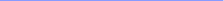 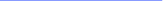 Kontakt Freelens Rheinland:Eva-Maria BurchardChristian Ahrensfoto@evamariaburchard.defoto@christianahrens.de +49 (0) 173 614 50 00+49 (0) 163 391 96 19